       МУНИЦИПАЛЬНОЕ КАЗЕННОЕ ОБЩЕОБРАЗОВАТЕЛЬНОЕ                                           УЧРЕЖДЕНИЕ    «СРЕДНЯЯ ОБЩЕОБРАЗОВАТЕЛЬНАЯ                          ШКОЛА с. БРУТ»  ПРАВОБЕРЕЖНОГО РАЙОНА    П Р И К А З                      от    21.02. 2017г.                                                                   № 25/1Об участии в акции «Месяц безопасного интернета»            На основании писем Министерства образования и науки Республики Северная Осетия - Алания от 21.02.2017 года №324 и от 21.02.2017 года №330 «О Всероссийской акции «Месяц безопасного интернета» (далее - Акция), в целях повышение уровня цифровой грамотности и информационной безопасности среди педагогов общеобразовательных учреждений, родителей, обучающихся, а также профилактике суицидов среди детей и подростков                                                           приказываю:1.Заместителю директора по воспитательной работе Ривоненко Н.У.: - организовать проведение в ОУ уроков безопасного интернета по материалам и методическим рекомендациям, одобренным Минобрнауки России и размещенным на сайте www.ligainternet.ru, в разделе «Месяц безопасного интернета»;- организовать проведение родительских собраний в школах на тему «Безопасный интернет», а также распространение среди родителей материалов Акции, рекомендаций для родителей о том, как распознать признаки суицидального поведения у детей, путем издания брошюр;- организовать проведение анкетирования среди обучающихся (с согласия родителей), родителей по теме: «Уровень защищенности детей от интернет угроз дома», педагогов, школьных психологов, социальных педагогов по теме: «Оценка качества материалов СМИ и Интернета»;- организовать участие обучающихся подведомственных учреждений на  сайте http://ank.eta.ligainternet.ru в форме анкетирования по материалам, размещенным на сайте www.ligainternet.ru, в разделе «Месяц безопасного интернета - анкетирование»;- провести работу по информированию преподавателей и обучающихся о проведении Лиги безопасного интернета в рамках Акции интернет – конкурсов для школьников;- организовать участие психологов – педагогов, социальных педагогов и работников других профильных специальностей в семинарах в формате «вебинар» с участием ведущих специалистов - религиоведов и суицидологов на сайте www.ligainternet.ru, в разделе «материалы Месяца безопасного интернета - Видеоуроки и вебинары»;- организовать участие психологов – педагогов, социальных педагогов и работников других профильных специальностей в форме круглого стола «Безопасный интернет. Как избежать беды?», посвященного проблемам распространения в интернете наркотических средств и психотропных веществ;- информацию об итогах проведения мероприятий в рамках Акции, и результаты анкетирования необходимо направить в срок до 6.03.2017 года на электронный адрес Управления – metodist_56@mail.ru в соответствии с прилагаемой формой ;2.ЗД по ВР  (Ривоненко Н.У.): - обеспечить проведение Акции в классах;- предоставить информацию об итогах проведения Акции не позднее 07.03.2017 года;         -  довести содержание настоящего приказа до всех классных руководителей.3.Контроль за исполнением настоящего приказа оставляю за собой.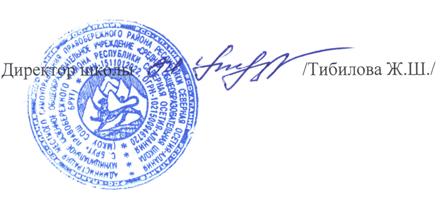 